. ОДНОЗНАЧНЫЕ И ДВУЗНАЧНЫЕ ЧИСЛАЦели: продолжать формировать у учащихся понятия «однозначные числа», «двузначные числа»; закреплять знание нумерации чисел в пределах 100, умение решать задачи изученных видов; развивать навыки счёта, мышление учеников. Ход урокаI. Организационный момент.II. Устный счет.1. «Цепочка».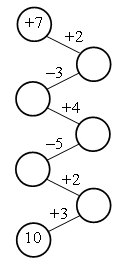 2. Назовите верные равенства.9 – 2 = 8		2 + 0 = 3	7 – 3 = 4	5 + 4 = 95 + 3 = 8		0 + 0 = 0	9 – 5 = 4	7 – 1 = 5– Неверные равенства измените так, чтобы они стали верными. (Дети могут изменить неверные равенства разными способами. Желательно рассмотреть все варианты.) Н а п р и м е р:9 – 2 = 8 10 – 2 = 8 9 – 1 = 8 9 – 2 = 7.III. Изучение нового материала.На доске записаны числа: 15, 51, 7, 70, 5, 2, 13, 1, 9, 10, 99.– Что заметили?– На какие группы можно разделить все числа?(На доске учащиеся выписывают числа в две группы:7, 5, 2, 1, 9.15, 51, 70, 13, 10, 99.) – Вспомните, как называются числа, в записи которых присутствует один знак (одна цифра). (Однозначными.)– Как называются числа, в записи которых присутствуют два знака (две цифры)? (Двузначными.)Если дети затрудняются вспомнить названия чисел, то учитель напоминает им, что числа, в записи которых присутствует один знак или одна цифра, называются однозначными, а числа, для записи которых используются два знака (цифры), – двузначные.– Допишите группу однозначных чисел.– Добавьте несколько чисел в группу двузначных чисел.Затем учащиеся выполняют в тетради задание 2 (с. 9 учебника, часть 1) с последующей взаимопроверкой. Задание номера может быть вынесено на доску. IV. Упражнение в сравнении чисел.На данном этапе урока выполняется задание 3 (с. 9 учебника, часть 1).При сравнении чисел важно, чтобы дети объясняли состав каждого из сравниваемых чисел, при сравнении именованных чисел необходимо повторить, что 1 дм = 10 см.Н а п р и м е р: 16 * 60.16 – это 1 десяток и 6 единиц.60 – это 6 десятков.1 десяток 6 единиц меньше 6 десятков, значит, 16 < 60. 7 дм * 70 см7 дм – это 70 см (или: 70 см – это 7 дм), значит, 7 дм = 70 см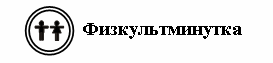 V. Работа над задачами.Учитель предлагает учащимся прочитать задачи из задания 5 (с. 9 учебника, часть 1). – Что хотите сказать? – Как вы думаете, связаны ли задачи между собой? – Каким образом? (Искомое число первой задачи становится данным числом второй.)– Как проверить справедливость вашего мнения? (Решить первую задачу.)– Какое действие выберете для решения первой задачи? (Сложение.)– Почему? (Коле подарили 4 книги, значит, книг у него стало больше.)– Запишите краткую запись, выполните решение. Было – 6 книгПодарили – 4 книгиСтало – ? Или: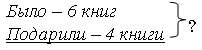 6 + 4 = 10 (книг)– Сформулируйте ответ задачи и запишите его. (Ответ: у Коли стало 10 книг.)Далее аналогично разбирается и решается вторая задача номера. Было – 10 книгОтдал – 2 книги Осталось – ?10 – 2 = 8 (книг).О т в е т: у Коли осталось 8 книг. З а д а ч у  4 (с. 9 учебника, часть 1) можно разобрать устно, предварительно дети подбирают вопрос, соответствующий данному условию. VI. Задание на смекалку.Далее учащимся может быть предложено задание на смекалку (с. 9 учебника, часть 1). Решение: 6 способами:1) свёкла – морковь 2) свёкла – огурец 3) свёкла – помидор 4) морковь – огурец 5) морковь – помидор 6) огурец – помидорVII. Решение выражений. Учащиеся в парах выполняют задание 6 (с. 9 учебника, часть 1).После проверки задания учитель может спросить учеников о том, как связаны между собой выражения в каждом столбике и какой из столбиков можно считать «лишним». VIII. Итог урока. – Что нового узнали на уроке? – Какую бы работу вам ещё хотелось выполнить? – Какова ваша роль на уроке? – Оцените свою работу. 